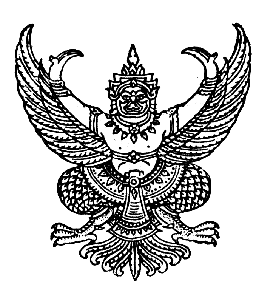 คำสั่งเทศบาลตำบลยุโปที่          /2558เรื่อง จัดตั้งศูนย์รับเรื่องราวร้องเรียนการทุจริตและประพฤติมิชอบของเทศบาลตำบลยุโปตามคำสั่งคณะรักษาความสงบแห่งชาติ ที่ 69/2557 เรื่อง มาตรการป้องกันและแก้ไขปัญหา            การทุจริตประพฤติมิชอบได้กำหนดให้ทุกส่วนราชการและหน่วยงานของรัฐ กำหนดมาตรการ                         หรือแนวทางการป้องกันและแก้ไขปัญหาการทุจริตประพฤติมิชอบในส่วนราชการและหน่วยงานของรัฐ          โดยมุ่งเน้นการสร้างธรรมาภิบาลในการบริหารงานและส่งเสริมการมีส่วนร่วมจากทุกภาคส่วน                    ในการตรวจสอบ เฝ้าระวัง มิให้เกิดการทุจริต คอรัปชั่นในภาครัฐได้ ประกอบกับนโยบายของ พลเอกประยุทธ์ จันทร์โอชา นายกรัฐมนตรี ได้แถลงนโยบายของรัฐบาลต่อสภานิติบัญญัติแห่งชาติ เมื่อวันที่ 12 กันยายน 2557 ก็ได้กำหนดให้มีการบริหารราชการแผนดินที่มีธรรมาภิบาลและการป้องกันปราบปรามการทุจริต                    และประพฤติมิชอบในภาครัฐ เป็นนโยบายสำคัญของรัฐบาล ทั้งนี้เพื่อให้มุ่งเน้นให้การดำเนินการป้องกันและปราบปรามการทุจริตของเทศบาลตำบลยุโป                  เป็นไปอย่างต่อเนื่อง สร้างระบบราชการที่มีความโปร่งใส จัดระบบการตรวจสอบและประเมินผลสัมฤทธิ์          ตามมาตรฐานคุณธรรม จริยธรรม ความคุ้มค่า เปิดเผยข้อมูลข่าวสาร ปรับปรุงระบบการปฏิบัติงานให้เกิดความโปร่งใส มีประสิทธิภาพและสนับสนุนภาคประชาชนให้มี ส่วนร่วมในการรณรงค์ และปลูกจิตสำนึกค่านิยมของสังคมให้ประชาชนร่วมกันต่อต้านการทุจริตประพฤติมิชอบของเจ้าหน้าที่ ของรัฐ ซึ่งเป็นเรื่องที่สอดคล้องกับพระราชกฤษฎีกา ว่าด้วยหลักเกณฑ์และวิธีการบริหารกิจการบ้านเมือง ที่ดี พ.ศ.254๖ เทศบาลตำบลยุโป จึงได้จัดตั้งศูนย์รับเรื่องราวร้องเรียนการทุจริต และการประพฤติมิชอบของเทศบาลตำบลยุโปขึ้น เพื่อให้ประชาชนได้มีช่องทางในการแจ้งเบาะแส ข้อมูลการทุจริตและประพฤติมิชอบ        ในการปฏิบัติราชการของเจ้าหน้าที่ของรัฐให้เทศบาลตำบลยุโปทราบ และเพื่อให้การปฏิบัติงานของศูนย์          รับเรื่องราวร้องเรียนการทุจริตและการประพฤติมิชอบของเทศบาลตำบลยุโปเป็นไปด้วยความเรียบร้อย           และบรรลุตามวัตถุประสงค์ จึงแต่งตั้งเจ้าหน้าที่เพื่อรับเรื่องร้องเรียนการทุจริตและประพฤติมิชอบ                 รับฟังความคิดเห็นของประชาชน และประสานงานในส่วนที่เกี่ยวข้อง ดังต่อไปนี้ 1.คณะกรรมการประจำศูนย์รับเรื่องราวร้องเรียนการทุจริตและการประพฤติมิชอบ ประกอบด้วย นายธานินทร์  บือราแง		ตำแหน่ง นายกเทศมนตรี	 ประธานนางวิไล  สุพงษ์  		ตำแหน่ง รองนายกเทศมนตรี	กรรมการนายประยูร  สุขขี		ตำแหน่งประธานสภาฯ		กรรมการนางสาวนวรัตน์  เพ็ชรเรือนทอง	ตำแหน่ง ปลัดเทศบาลตำบล	กรรมการ/5. นายเชิดวุฒิ  …-2-นายเชิดวุฒิ  เชื้อทอง		ตำแหน่ง ผู้อำนวยการกองช่าง 	กรรมการ นางธนวรรณ  แคล้วคลาด	ตำแหน่ง ผู้อำนวยการกองคลัง	กรรมการนางนุชนาฎ   จันทร์ขุน		ตำแหน่ง หัวหน้าสำนักปลัด	กรรมการและเลขานุการ ให้มีอำนาจหน้าที่ ดังนี้ 1. กำกับดูแลและให้คาแนะนาเกี่ยวกับการดำเนินงานของศูนย์รับเรื่องราวร้องเรียนการทุจริต                และการประพฤติมิชอบของเทศบาลตำบลยุโป2. พิจารณาและตรวจสอบข้อเท็จจริงการร้องเรียนการทุจริตและประพฤติมิชอบในการ ปฏิบัติราชการตามที่ได้รับคำร้องเรียน 2.เจ้าหน้าที่ประจำศูนย์รับเรื่องราวร้องเรียนการทุจริต และการประพฤติมิชอบ ประกอบด้วย นางวรรณา  ทองบุญ	 	ตำแหน่ง นักวิเคราะห์นโยบายและแผน นายอนันท์  พงศ์นุรักษ์		ตำแหน่ง นักทรัพยากรบุคคล นางสาวนรีกานต์  พิณโส		ตำแหน่ง  เจ้าพนักงานพัสดุนางสาวสุกัลยา  สมถวนิช		ตำแหน่ง  เจ้าพนักงานธุรการ ให้มีหน้าที่ ดังนี้ 1. บริการรับเรื่องร้องเรียนการทุจริต และการประพฤติมิชอบของเทศบาลตำบลยุโป 2. อำนวยความสะดวกแก่ผู้มาแจ้งร้องเรียนการทุจริตและประพฤติมิชอบในการปฏิบัติ ราชการ 3. รวบรวมข้อมูลเรื่องราวการร้องเรียนจากช่องทางต่าง ๆ 4.จัดทำรายงานเกี่ยวกับการร้องเรียนเสนอต่อคณะกรรมการประจาศูนย์รับเรื่องราว ร้องเรียน             การทุจริต และการประพฤติมิชอบ 5. แจ้งผลการดำเนินการตามคณะกรรมการเสนอ ฯ ต่อผู้ร้องเรียน 6. ปฏิบัติหน้าที่อื่นที่เกี่ยวข้องและได้รับมอบหมาย ให้ผู้ที่ได้รับการแต่งตั้งปฏิบัติหน้าที่ที่ได้รับมอบหมายอย่างเคร่งครัด โดยให้คำนึงถึงความถูกต้อง ยุติธรรม เสมอภาค และประโยชน์สูงสุดของทางราชการเป็นสำคัญ ทั้งนี้ ตั้งแต่บัดนี้เป็นต้นไป สั่ง ณ    วันที่       เดือน  กุมภาพันธ์    พ.ศ.2558 (ลงชื่อ)     ธานินทร์  บือราแง(นายธานินทร์  บือราแง )                                                          นายกเทศมนตรีตำบลยุโป              